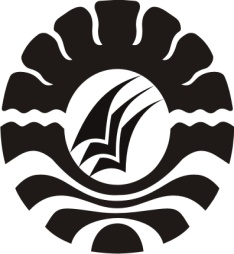 SKRIPSIPENERAPAN TEKNIK REFRAMING UNTUK MENURUNKAN KECENDERUNGAN WITHDRAWAL SISWA DI SMA NEGERI 1 BULUKUMBARISKIKA HIDAYANTIPSIKOLOGI PENDIDIKAN DAN BIMBINGANFAKULTAS ILMU PENDIDIKANUNIVERSITAS NEGERI MAKASSAR2018